УТВЕРЖДЕНпостановлением администрации от 01.09.2020г  № 39      Реестр мест (площадок) накопления твёрдых коммунальных отходов на территории  Пронинского сельского поселенияПриложение:Схемы размещения мест (площадок) накопления твёрдых коммунальных отходов на карте масштаба 1:2000.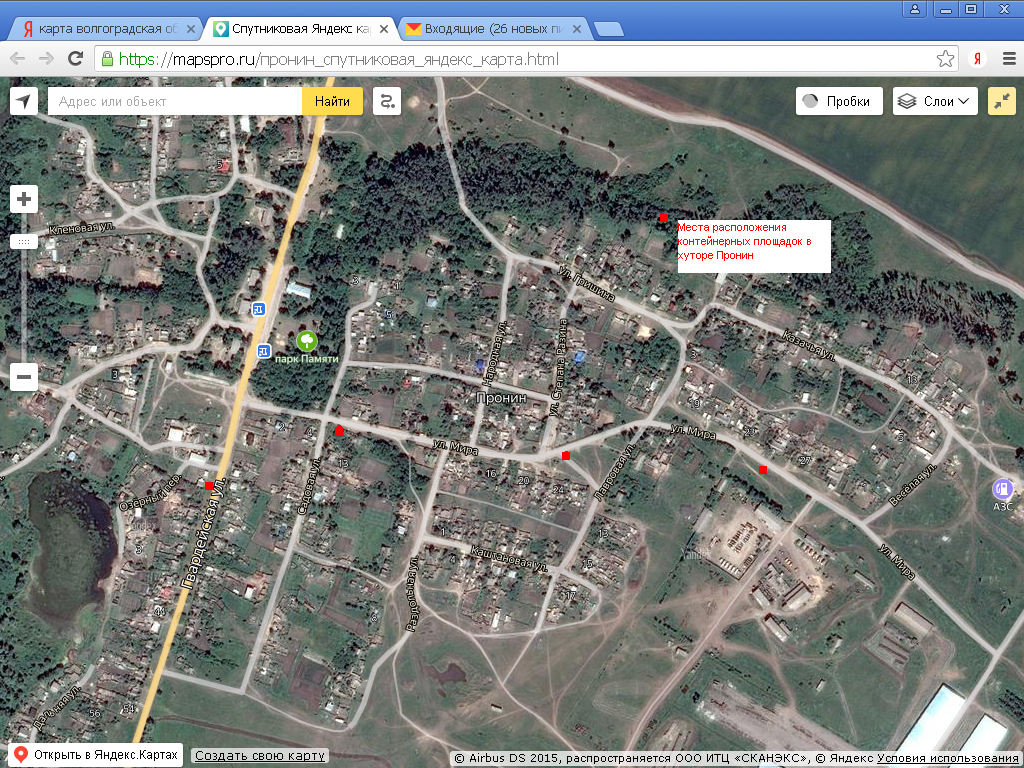 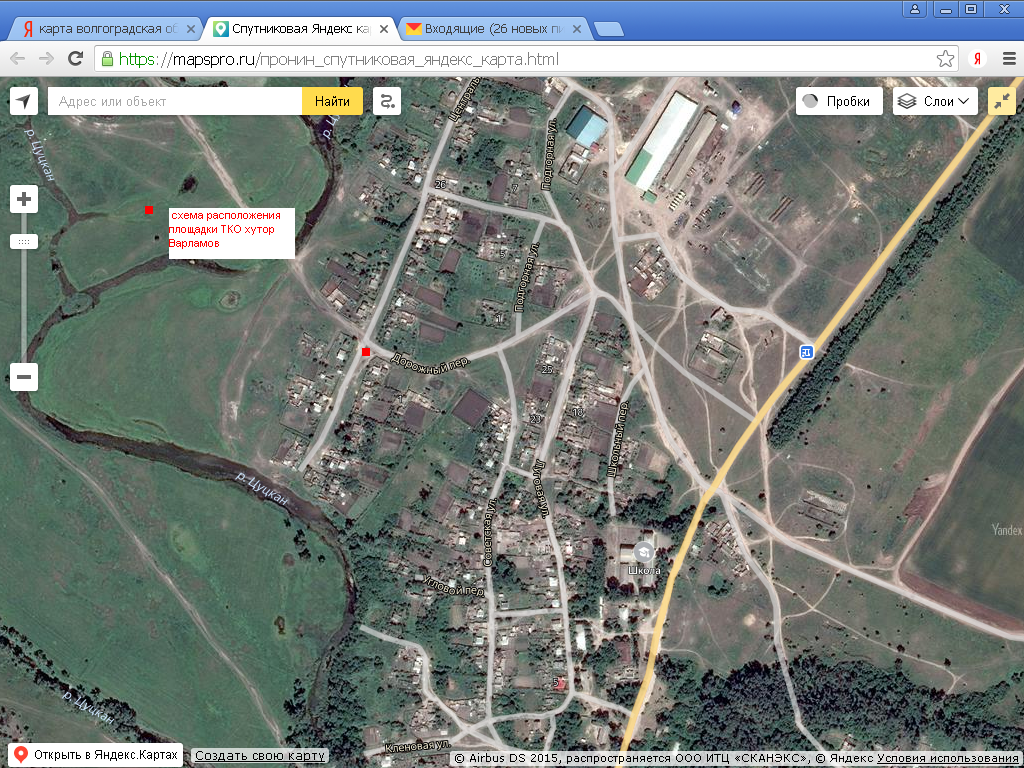 № п/пДанные о нахождении мест (площадок) накопления ТКО(сведения об адресе и (или) географических координатах)Данные о технических характеристиках мест (площадок) накопления ТКО(сведения об используемом покрытии, площади, количестве размещенных и планируемых к размещению контейнеров и бункеров с указанием их объема)Данные о собственниках мест (площадок) накопления ТКО(для ЮЛ: полное наименование и ОГРН записи в ЕГРЮЛ, адрес;для ИП: Ф.И.О., ОГРН записи в ЕГРИП, адрес регистрации по месту жительства;для ФЛ: Ф.И.О., серия, номер и дата выдачи паспорта или иного документа, удостоверяющего личность, адрес регистрации по месту жительства, контактные данные)Данные об источниках образования твердых коммунальных отходов, которые складируются в местах (на площадках) накопления ТКО(сведения об одном или нескольких объектах капитального строительства, территории (части территории) поселения, при осуществлении деятельности на которых у физических и юридических лиц образуются ТКО, складируемые в соответствующих местах (на площадках) накопления ТКО)1.х. ПронинШ – 49.206415N Д – 42.210551EОткрытая площадка,Бетонное покрытие, площадь 4,5 кв.м.,ограждение профлист;  под количество контейнеров – 2, объемом  по ., тип контейнера –евро.Администрация Пронинское сельское поселение Серафимовичского муниципального районаФизические лица х. Пронин  ул. Гвардейская, в районе дома № 28, всего 28  домов2х.ПронинШ-49.207174NД-42.212186ЕОткрытая площадка,Бетонное покрытие, площадь 4,5 кв.м.,ограждение профлист;  под количество контейнеров – 2, объемом  по ., тип контейнера –евро.Администрация Пронинское сельское поселение Серафимовичского муниципального районаФизические лица х. Пронин  ул. Мира в районе дома № 4, всего 8  домов3х.ПронинШ-49.207580N Д-42.220441ЕОткрытая площадка,Бетонное покрытие, площадь 4,5 кв.м.,ограждение профлист;  под количество контейнеров – 2, объемом  по ., тип контейнера –евро.Администрация Пронинское сельское поселение Серафимовичского муниципального районаФизические лица х. Пронин  ул. Мира, в районе дома № 17, всего 10  домов4х.Пронин Ш-49.206980NД-42.222220ЕОткрытая площадка,Бетонное покрытие, площадь 4,5 кв.м.,ограждение профлист;  под количество контейнеров – 2, объемом  по ., тип контейнера –евро.Администрация Пронинское сельское поселение Серафимовичского муниципального районаФизические лица х.Пронин, ул.Мира, в районе дома № 25, всего 105х.ВарламовШ-49.219421NД-42.208493ЕОткрытая площадка,Бетонное покрытие, площадь 4,5 кв.м.,ограждение профлист;  под количество контейнеров – 2, объемом  по ., тип контейнера –евро.Администрация Пронинское сельское поселение Серафимовичского муниципального районаФизические лица х. Варламов  ул. Центральная, всего 18  домов